Уважаемые посетители сайта!	По ссылке https://nokod.iicavers.net/forms/form?id=3268  Вы можете пройти анкетирование по независимой оценке качества работы Астрономической школы «Вега». Регистрация и личные данные не требуются. После того как вы зашли на сайт НОКОД, пожалуйста, выберите тип организации - организация дополнительного образования МБУ ДО Астрономическая школа "Вега". Заранее благодарим за Ваши отзывы и предложения! 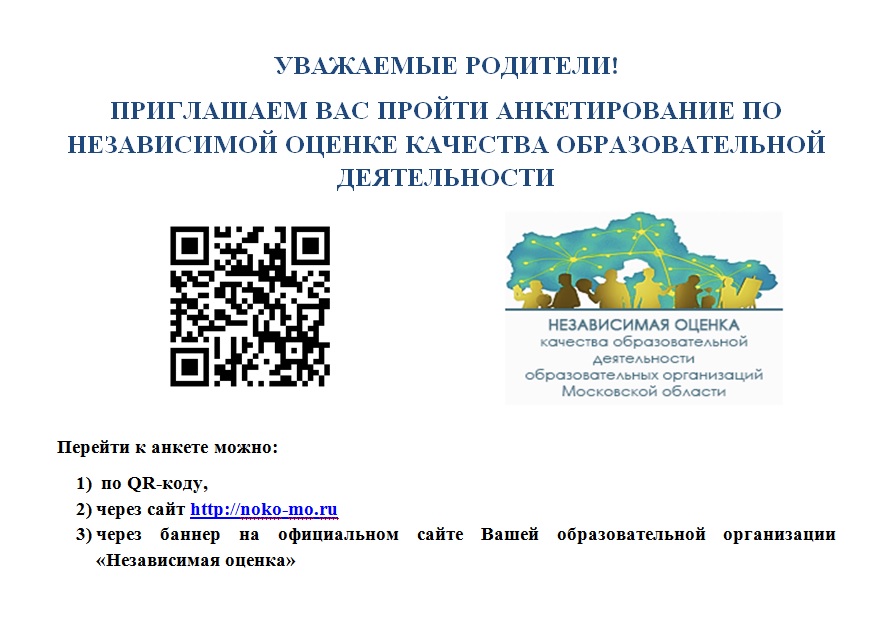 